	Паспортдорожной безопасностиобразовательного учрежденияМуниципальное бюджетное дошкольное образовательное
учреждение детский сад № 7 «Полянка»г. Кстово2019-2020 гг.СОДЕРЖАНИЕОбщие сведения.Схемы организации дорожного движения.План - схема района расположения ОУ (МБДОУ д/с №7 «Полянка), пути движения транспортных средств и детей.Схема организации дорожного движения в непосредственной близости от МБДОУ д/ с№ 7 «Полянка»Пути движения транспортных средств к местам разгрузки/погрузки и рекомендуемые пути передвижения детей по территории МБДОУ д/с №7 «Полянка»Система работы педагогического коллектива по профилактике детского дорожно-транспортного травматизма.Основные направления деятельности МБДОУ д/с №7 «Полянка» по профилактике детского дорожно-транспортного травматизма на улицах и дорогах городаПлан мероприятий по предупреждению детского дорожно-транспортного травматизма;Памятка для администрации дошкольного образовательного учреждения; Инструкция для воспитателей по предупреждению детского дорожно-транспортного травматизма; Организационно-педагогические условия, способствующие эффективной организации педагогического процесса; Организация занятий по обучению дошкольников безопасному поведению на дорогах; Методика построения системы работы по изучению дошкольниками ПДД ;Содержание уголков безопасности дорожного движения в группахФормы и методы обучения дошкольников ПДД: - игра, как ведущий метод обучения детей безопасному поведению на дорогах; - методика подготовки занятий в игровой форме ;6. Организация работы по предупреждению детского дорожно-транспортного травматизмаI. ОБЩИЕ СВЕДЕНИЯ1.1. Наименование учреждения: муниципальное бюджетное дошкольное образовательное учреждение детский сад № 7 «Полянка» (далее – учреждение). 1.2. Тип учреждения: бюджетный 1.3. Юридический адрес учреждения: 607655, Нижегородская область, г. Кстово, ул. Ушакова, д.81.4. Фактический адрес учреждения: 1 корпус - 607655, Нижегородская область, г. Кстово, ул. Ушакова, д.8;2 корпус - 607655, Нижегородская область, г. Кстово, ул. Береговая, д.2а.1.5. Руководитель учреждения: заведующий Фокеева Галина Константиновна телефон: раб. (883145) 6-36-41; сот. 8920 029 64 78;   e-mail: mdoy07polynka@rambler.ru1.6. Ответственные от Госавтоинспекции: старший инспектор ДН ОГИБДД ОМВД России по Кстовскому району старший лейтенант полиции Журавлев Максим Валерьевич, тел.: 8(83145)3-6151Заместитель начальника отдела – начальник отделения ТН ОГИБДД ОМВД России по Кстовскому району капитан полиции Носов Сергей Александрович, тел.:8(83145)36536, Инспектор по пропаганде БДД ОГИБДД ОМВД России по Кстовскому району старший лейтенант полиции Захряпина Наталья Викторовна, тел.: 8(83145)3-65-36   1.7. Ответственный за мероприятия по профилактике детского травматизма в ДОУ:  заместитель заведующего по ВР Кириллова Елена Николаевна, телефон: (883145) 6-36-411.8.   Количество воспитанников: I корпус -  277 воспитанников II корпус – 75 воспитанников;1.9. Наличие уголка по БДД: в 11 группах, располагаются в группах. 1.10. Наличие класса по БДД: нет 1.11. Наличие автогородка (площадки) по БДД: нет1.12. Наличие автобуса в образовательном учреждении: нет 1.13. Режим работы ДОУ: рабочие дни – с 06.30 ч. до 18.30 ч.; нерабочие дни – суббота, воскресенье, праздничные дни.1.14. Телефоны оперативных служб: - единый телефон всех служб: 112 II. СХЕМЫ ОРГАНИЗАЦИИ ДОРОЖНОГО ДВИЖЕНИЯПлан - схема района расположения МБДОУ д/с №7 «Полянка», пути движения транспортных средств и детей 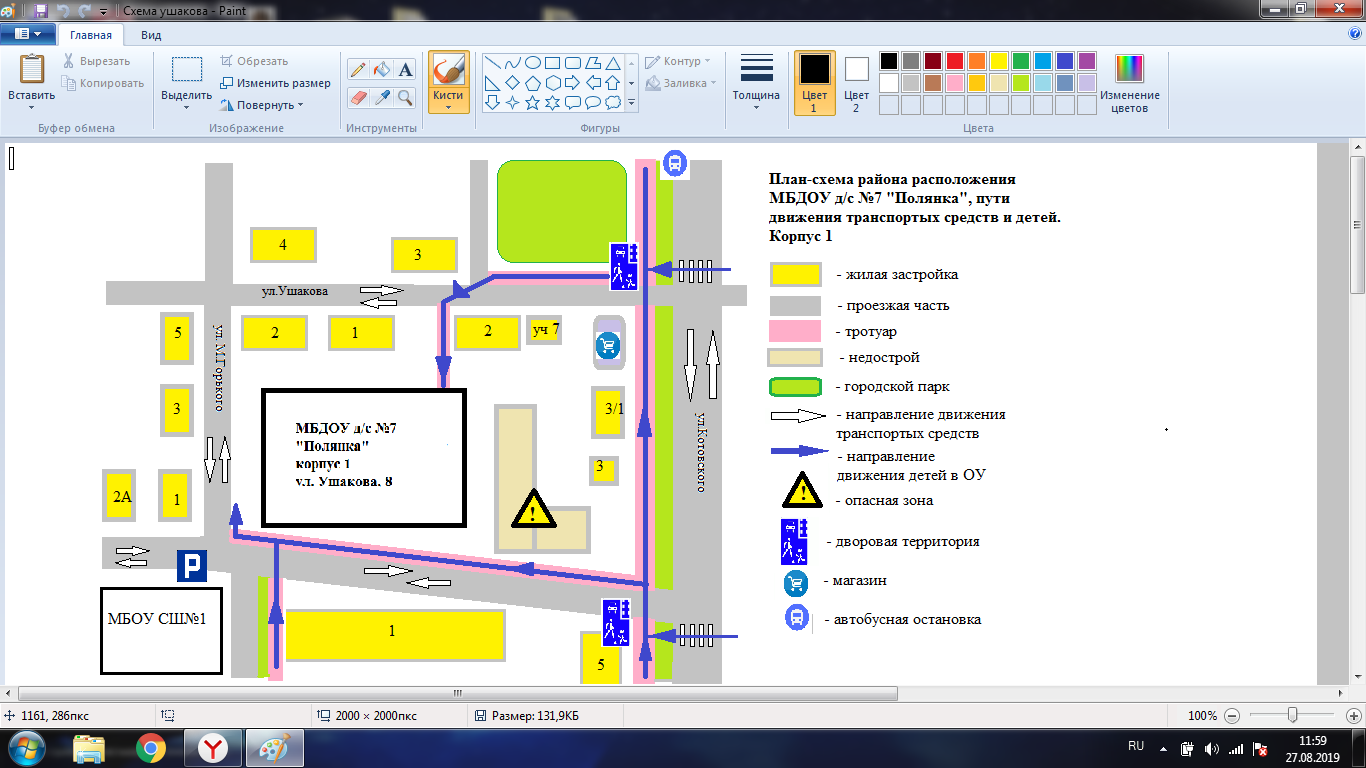 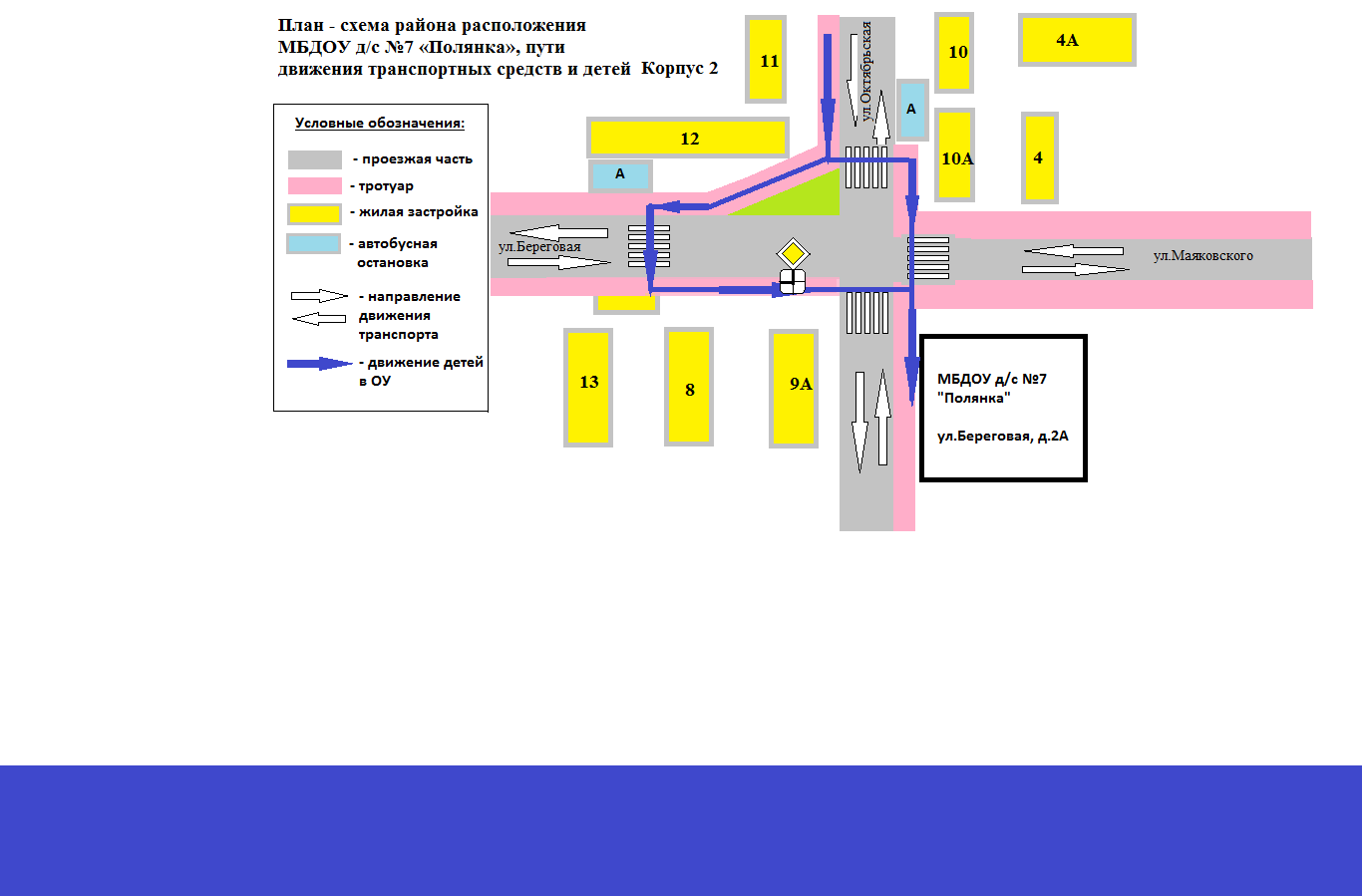 Схема организации дорожного движения в непосредственной близости от МБДОУ д/ с№ 7 «Полянка» Корпус 1, ул.Ушакова, 8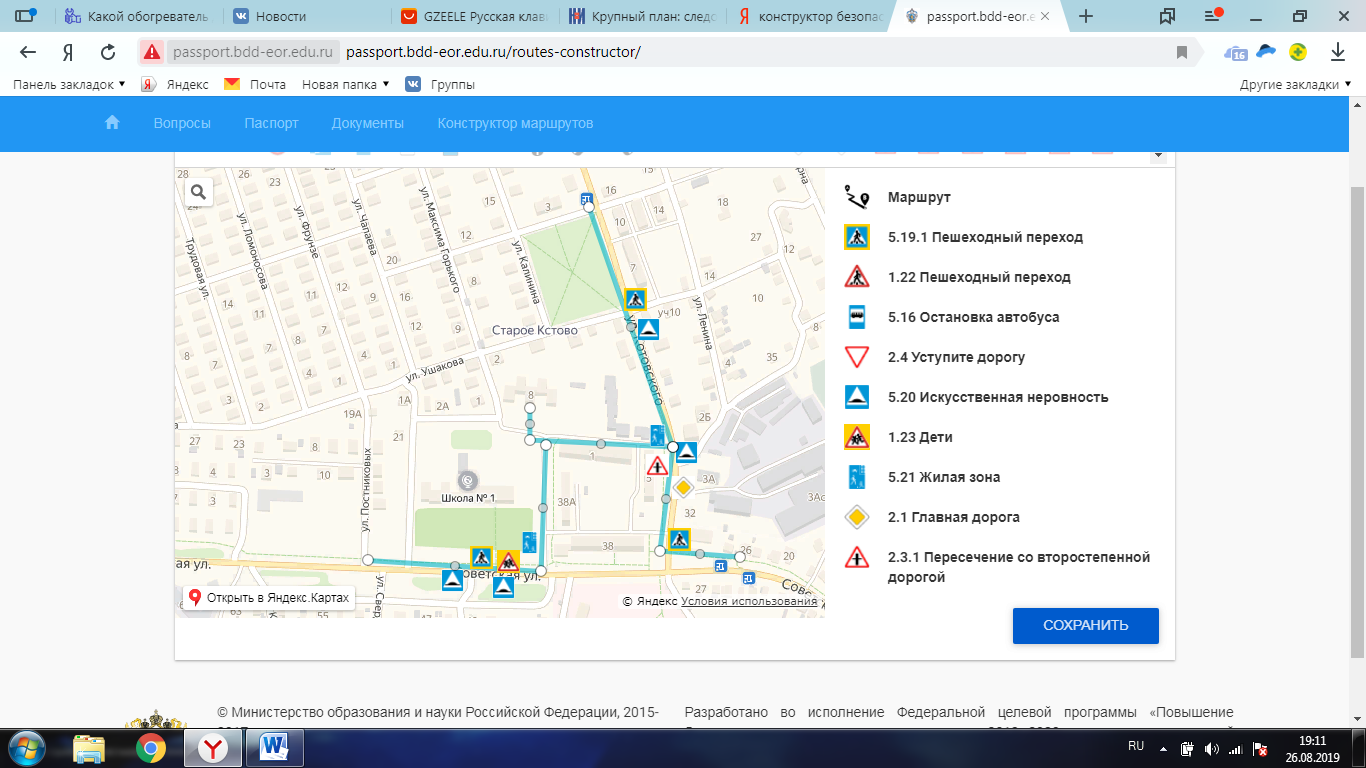 Схема организации дорожного движения в непосредственной близости от МБДОУ д/ с№ 7 «Полянка» Корпус 2, ул.Береговая, 2А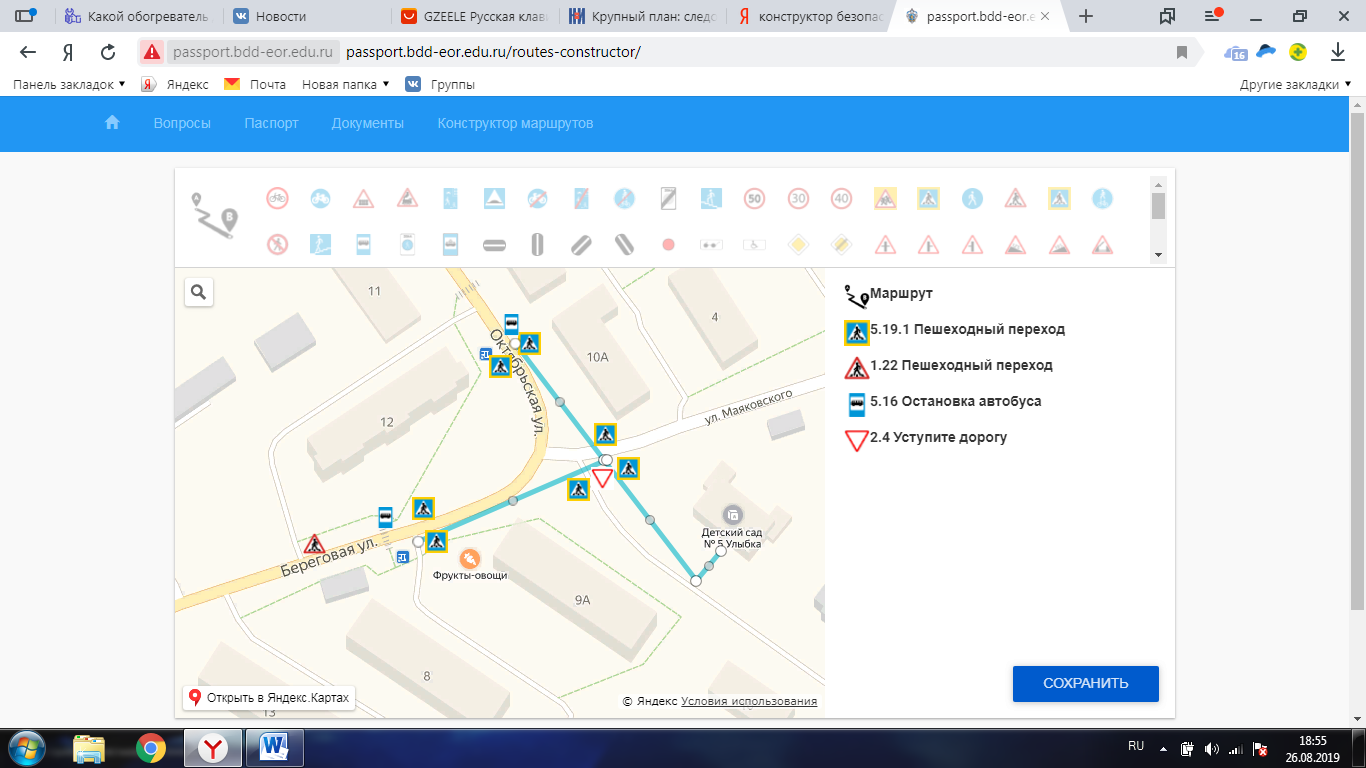 Пути движения транспортных средств к местам разгрузки/погрузки и рекомендуемые пути передвижения детей по территории МБДОУ д/с №7 «Полянка»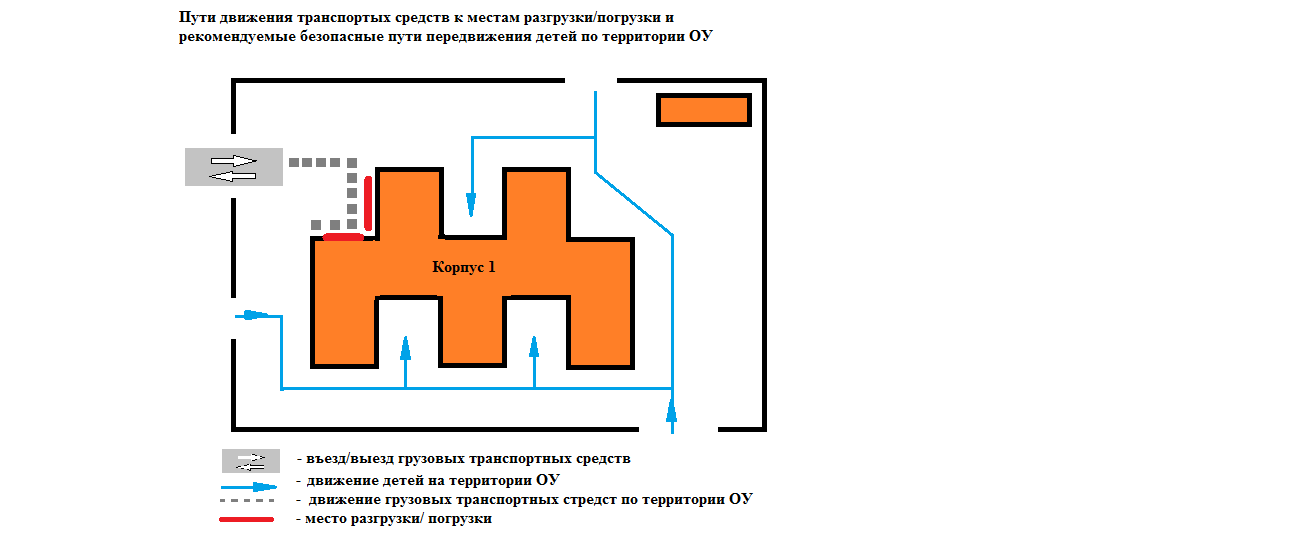 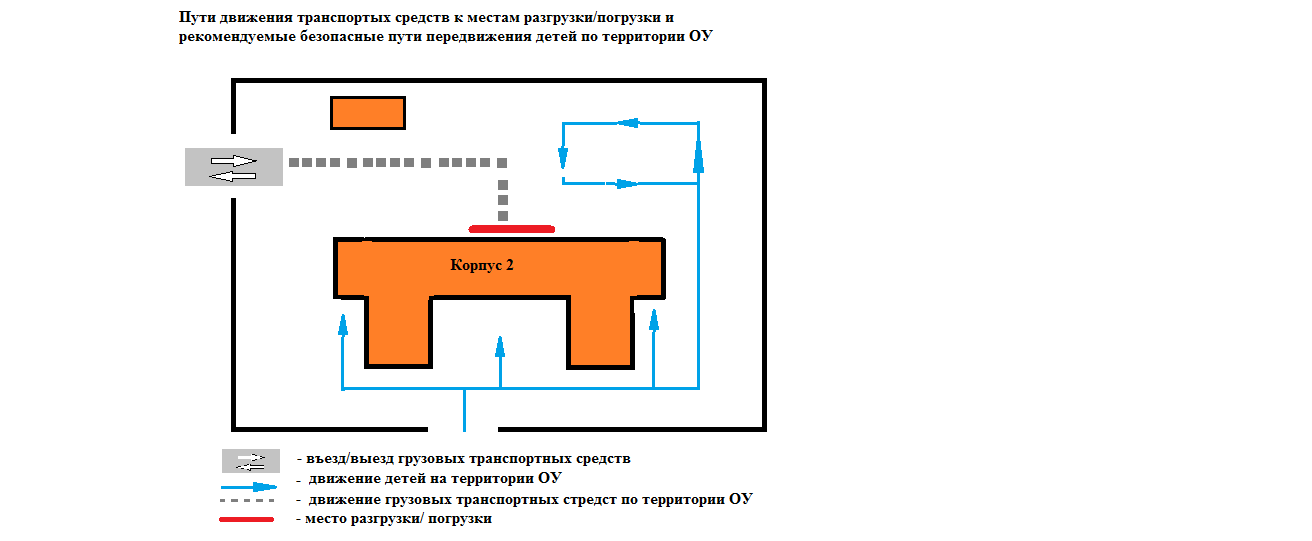 СИСТЕМА РАБОТЫ ПЕДАГОГИЧЕСКОГО КОЛЛЕКТИВА ПО ПРОФИЛАКТИКЕ ДЕТСКОГО ДОРОЖНО-ТРАНСПОРТНОГО ТРАВМАТИЗМА.Основные направления деятельности МБДОУ д/с № 7 «Полянка» по профилактике детского дорожно-транспортного травматизма на улицах и дорогах городаЦели и задачи1.   Сохранение жизни и здоровья детей.Создание необходимых условий для обеспечения непрерывного образовательного процесса в области безопасности дорожного движения.Создание у детей стереотипов безопасного поведения на улице.Обучение основам транспортной культуры.Привлечение внимания общественности к проблеме безопасности на дороге.Ожидаемый результат- совершенствование профилактической работы по ПДД в детском саду;- формирование навыков правильного поведения детей;- предотвращение детского дорожно-транспортного травматизма.Направление деятельности- организация образовательной деятельности с детьми по проблеме;- включение в образовательный процесс родителей;- обеспечение взаимодействия с учреждениями социума: ГИБДД, учреждения образования;Организационная работа- разработка положений новых конкурсов, соревнований;- обновление содержания центров безопасности;- организация проведения открытых мероприятий по ПДД;- реализация игровых и обучающих программ по ПДД.Инструктивно-методическая работа- проведение плановых и внеплановых инструктажей с лицами ответственными за жизнь и здоровье детей;- организация родительских собраний с участием сотрудников ГИБДД;- разработка методического сопровождения по безопасности дорожного движения длявоспитанников, педагогов и родителей: консультации, памятки, информационные листки,бюллетеней, стендов, плакатов, создание видеотеки по ПДД. для всех категорий участников дорожного движения и т.д.Массовая работа- проведение конкурсов, праздников, соревнований и т.д. по ПДД;- организация профессиональных конкурсов по проблеме- мониторинг освоения образовательной области «Безопасность»;- использование вариативных форм работы с родителями.Мероприятия, запланированные программой- участие в мероприятиях муниципального уровня: Всероссийская операция «Внимание дети», различных конкурсов» и т.д.- проведение тематических недель- составление и ознакомление участников дорожного движения со схемой безопасныхмаршрутов передвижения в микрорайоне;- административное совещание «Об организации профилактической работы с дошкольниками по ПДД».- семинар с педагогами ДОУ по вопросу использования нетрадиционных форм работы по образовательной области «Безопасность»;- поддержание в актуальном состоянии наглядного информационного материала по ПДД;- организация промоакций по проблеме безопасности на дороге;- родительские собрания по вопросам профилактики ДТПУтверждаюЗаведующий МБДОУ д/с №7«Полянка»Г.К.Фокеева «    »______________2019  г.Совместный план работы МБДОУ д/с №7 «Полянка» и ОГБДД УВД по предупреждению детского дорожно-транспортного травматизма на 2019  - 2020   учебный годПамятка для администрации дошкольногообразовательного учрежденияПри планировании мероприятий должны быть предусмотрены:1. Работа с субъектами воспитательного процесса: воспитателями, родителями по оказанию им методической помощи в проведении разнообразных форм проведения мероприятий по изучению Правил дорожного движения. 2. Активизация работы по предупреждению несчастных случаев с детьми на улице, в каждой возрастной группе организация работы по разъяснению среди дошкольников Правил поведения в общественных местах и предупреждению нарушений Правил дорожного движения. 3. Создание и оборудование уголков по безопасности движения, изготовление стендов, макетов улиц, перекрестков, светофоров, разработка методических, дидактических материалов и пособий для занятий с обучающимися. 4. Создание специальных атрибутов для занятий в группе для практических занятий по Правилам дорожного движения. 5. Работа с родителями по разъяснению Правил дорожного движения, проведение разных форм: собрания, конференции, совместные игровые программы, выставки-конкурсы творческих работ (рисунки, поделки). 6. Пропаганда Правил дорожного движения через СМИ, видеофильмы, участие в городских творческих конкурсах (рисунки, плакаты, совместные работы детей и родителей, конспекты тематических уроков и занятий; методических разработок по проведению игровых программ, викторин, игр и др.). Оформление методической копилки по организации и проведению месячника по профилактике детского дорожно-транспортного травматизма. 7. Постоянный контакт администрации дошкольного образовательного учреждения с инспектором ОГИБДД ОМВД – необходимое условие плодотворной работы по изучению Правил дорожного движения и профилактики детского дорожно-транспортного травматизма.УтверждаюЗаведующий МБДОУ д/с №7«Полянка»Г.К.Фокеева «     »______________2019  г.ИНСТРУКЦИЯ ВОСПИТАТЕЛЯМ ПО ПРЕДУПРЕЖДЕНИЮ ДЕТСКОГО ДОРОЖНОГО ТРАВМАТИЗМА1. Систематически (особенно в начале учебного года – осенью и весной) проводить специальные занятия по закреплению у детей правил поведения на улицах и дорогах.2. Регулярно проводить с детьми беседы о том, почему нельзя выходить на улицу без взрослых, играть на тротуаре. Иллюстрировать свои беседы примерами, иллюстрациями.3. В игровой форме рассматривать ситуации правильного и неправильного поведения на улице, рассматривать ситуации-загадки.4. Знакомить детей с правилами перехода улицы. Знакомить с понятиями: пешеходный переход, подземный переход, светофор, перекресток. Использовать игровые приемы, действия детей с макетами улицы.5. Детей         старшего дошкольного возраста знакомить с  дорожными знаками, предназначенными для водителей и пешеходов. На занятиях и в игре знакомить детей с предупреждающими знаками: «Дети», «Пешеходный переход», запрещающими: «Въезд запрещен», «Подача звукового сигнала запрещена», предписывающими: «Движение прямо», «Движение направо», информационно-указательными: «Место остановки автобуса», «Пешеходный переход», «Подземный пешеходный переход». Закреплять знания детей в сюжетно-ролевых играх в группе, а в летнее время – на специально оборудованной площадке на участке детского сада с использованием колесного детского транспорта. 6. Познакомить детей с правилами езды на велосипеде. Рассмотреть различные ситуации на примерах, используя серию картинок. 7. Знакомить детей с работой ГИБДД. Показывать картинки с изображением патрульной машины, вертолета, постов ДПС, огрганизовывать сюжетно-ролевые игры, отражающие их работу.8. Знакомить детей с правилами поведения в транспорте (наземные и подземные виды транспорта, личные автомобили, воздушный, железнодорожный и водный транспорт – в зависимости от возраста детей).9. Организовать в группе зону или уголок по обучению правилам дорожного движения (брошюры, иллюстрации, детские книги, настольно-печатные и дидактические игры, атрибуты к сюжетно-ролевым играм, макеты, карточки-задания и т. п.).10. В летний период организовывать на участке игры по обучению правилам дорожного движения.11. Привлекать родителей и работников ГИБДД к работе по предупреждению нарушений правил дорожного движенияОрганизационно-педагогические условия, способствующие эффективной организации педагогического процессаК организационно-педагогическим условиям способствующее эффективной организации педагогического процесса относятся: - создание и организация системы непрерывной подготовки дошкольников к безопасному поведению на дорогах; - специальную подготовку воспитателей по основам безопасности дорожного движения и технологии обучения детей безопасному поведению на дороге и в транспорте; - наличие необходимой учебно-методической базы и материально-технического обеспечения учебного процесса; - организацию учебного процесса в общем плане работы ДОУ; - постоянное взаимодействие с социально-педагогической средой при организации и проведении мероприятий, направленных на подготовку дошкольников к безопасному поведению на дорогах (семьи воспитанников, ГИБДД, детские сады района, города, спортивные секции, кружки и клубы по месту жительства и т.д.); - создание в ДОУ уголков безопасности дорожного движения и соответствующее оборудование. Организация процесса непрерывной подготовки дошкольников к безопасному поведению на дороге может быть эффективной лишь при соблюдении следующих принципов: - непрерывности, систематичности и последовательности обучения; - наглядности и доступности; - единства теории и практики обучения и воспитания; - учета возрастных и индивидуальных особенностей детей; - ведущей роли воспитателя при самостоятельности и активности воспитанников; - сотрудничества воспитанников в процессе обучения. При этом воспитатель должен знать: - физиологические и психические качества, имеющие первостепенное значение для безопасного передвижения по дороге; - факторы, влияющие на психофизическое состояние ребенка на дороге; - наиболее распространенные ошибки пешеходов-детей, связанные с незнанием собственных возможностей; - понятие «риск» и связанные с ним особенности поведения детей на дороге; - психофизиологические различия в поведении детей и взрослых на дороге; - психофизиологические различия в поведении мальчиков и девочек на дороге; - особенности поведения детей дошкольного возраста во дворах, на дорогах и за городом; - наиболее распространенные ошибки пешеходов, связанные с незнанием психологии водителей; - методы работы по предупреждению детского дорожно-транспортного травматизма; - факторы, влияющие на результативность занятий по ПДД; - методические приемы, используемые на занятиях по ПДД и их специфику; - учебные, наглядные и методические пособия, - ситуационные и другие практико-ориентированные методы обучения; - основные причины нарушения ПДД детьми; - типичные ошибки детей на дороге, - основные места и время дорожно-транспортных происшествий с детьми; - особенности дорожной обстановки в зависимости от времени года и суток.5.1. Организация занятий по обучению дошкольников безопасному поведению на улицеДети – самая уязвимая категория участников дорожного движения. Максимально защитить их от возможной беды – обязанность родителей и воспитателей. Поэтому обучение безопасному поведению на улице нужно проводить уже в младшем возрасте. При этом педагог должен четко знать все особенности воспитания дорожной грамотности у дошкольников. Высокий уровень детского дорожно-транспортного травматизма во многом обусловлен недостатками в организации воспитания и обучения детей дошкольного возраста безопасному поведению на улице. Инновационный подход к организации дидактических занятий с дошкольниками по дорожной тематике состоит в одновременном решении следующих задач: 1. развитие у детей познавательных процессов, необходимых им для правильной и безопасной ориентации на улице; 2. обучение дошкольников дорожной лексике и включение их в самостоятельную творческую работу, позволяющую в процессе выполнения заданий изучать и осознавать опасность и безопасность конкретных действий на улицах и дорогах; 3. формирование у детей навыков и устойчивых положительных привычек безопасного поведения на улице. В большинстве дошкольных учреждений программа обучения безопасному поведению на улице является составной частью общей программы воспитания детей. Однако вопросы по тематике дорожной безопасности рекомендуется изучать как отдельные направления в общей программе воспитания. Например, при ознакомлении дошкольников с окружающим миром можно изучать дорожную среду. Воспитание навыков правильного поведения в общественных местах предусматривает и изучение правил безопасных действий дошкольников на улицах, дорогах и в транспорте. Развитие речи включает в себя вопросы изучения слов, выражений, в т. ч. по тематике дорожной безопасности и т. д. В общую программу воспитания дошкольников должны быть включены вопросы, раскрывающие содержание терминов "опасность" и "безопасность". Главная цель воспитательной работы по обучению детей основам безопасности дорожного движения должна заключаться в формировании у них необходимых умений и навыков, выработке положительных, устойчивых привычек безопасного поведения на улице. Воспитательный процесс рекомендуется осуществлять: • через непосредственное восприятие дорожной среды во время целевых прогулок, где дети наблюдают движение транспорта и пешеходов, дорожные знаки, светофоры, пешеходные переходы и т. д.; • в процессе специальных развивающих и обучающих занятий по дорожной тематике. Особенно важно развитие таких навыков и привычек, как сознательное отношение к своим и чужим поступкам, т. е. понимание ребенком того, что является правильным или неправильным. Также большое значение имеет формирование у дошкольника привычки сдерживать свои порывы и желания (например, бежать, когда это опасно, и т. д.). Воспитывая дошкольников, педагог применяет такие методы, как внушение, убеждение, пример, упражнение, поощрение. В этом возрасте дети особенно хорошо поддаются внушению. Им необходимо внушить, что выходить самостоятельно за пределы детского сада нельзя. На улице можно находиться только со взрослым и обязательно держать его за руку. Воспитывать детей следует постоянно: в процессе игр, прогулок, специальных упражнений, развивающих двигательные навыки, при выполнении заданий в альбомах по рисованию, обводке, штриховке, конструировании, выполнении аппликаций и т. д. по дорожной тематике, на занятиях по развитию речи с использованием дорожной лексики, при разборе опасных и безопасных дорожных ситуаций. Особенно важен принцип наглядности, который традиционно применяется в работе с дошкольниками, когда они должны сами все увидеть, услышать, потрогать и тем самым реализовать стремление к познанию. Таким образом, программа воспитания и проведения дидактических занятий имеет целью не столько обучение дошкольников непосредственно правилам дорожного движения (их, кстати, хорошо должен знать сам педагог), сколько формирование и развитие у них навыков и положительных устойчивых привычек безопасного поведения на улице.При этом необходимо учитывать следующую закономерность: чем больше у дошкольника сформировано полезных навыков и привычек безопасного поведения на улице, тем легче ему будут даваться знания по дорожной тематике в общеобразовательном учреждении. В целом план проведения дидактических занятий с дошкольниками должен предусматривать развитие у них познавательных способностей, необходимых для того, чтобы они умели ориентироваться в дорожной среде. Основные из них: - умение вовремя замечать опасные места, приближающийся транспорт; - умение различать величину транспорта; - умение определять расстояние до приближающегося транспорта; - знание сигналов светофора, символов на дорожных знаках и их значение; - понимание особенностей движения транспорта; того, что он не может мгновенно остановиться, увидев на своем пути пешехода (ребенка); - понимание потенциальной опасности транспорта; того, что на дорогах могут быть аварии с гибелью и ранениями людей; - умение связно выражать свои мысли. Все эти вопросы должны отражаться в общей программе воспитания детей. Также воспитатель самостоятельно определяет, какие занятия по дорожной тематике можно проводить в младшей, средней, старшей, подготовительной группах и группе кратковременного пребывания детей в дошкольном учреждении. Учитывая, что дошкольники имеют разный уровень индивидуального развития, занятия нужно проводить с учетом их интересов. Нельзя забывать, что в каждой группе детского сада имеются дошкольники, входящие в "группу риска". Это могут быть излишне подвижные дети или, наоборот, слишком заторможенные. С ними воспитатель проводит занятия с учетом их индивидуальных особенностей и в обязательном порядке организует работу с их родителями. Рекомендуется использовать на занятиях с дошкольниками новые педагогические технологии: - моделирование опасных и безопасных дорожных ситуаций; - самостоятельная работа в альбомах по рисованию или специально разработанных тетрадях, формирующая и развивающая познавательные процессы детей; - интерактивный опрос; - коллективная деятельность детей по изучению, осмыслению и осознанию правил дорожного движения, опасности и безопасности в дорожной среде. Особенно эффективно применение интерактивного метода обучения, направленного на активное включение детей в диалог. С помощью этого метода воспитатель может помочь ребятам визуально представить движение транспорта и пешеходов, понять опасные и безопасные действия в конкретных ситуациях, сформировать у них умение наблюдать, сравнивать, анализировать, обобщать наглядную информацию и переносить ее в конечном итоге на реальные дорожные условия. При переходе из одной возрастной группы в другую ребенок должен иметь определенные знания по основам безопасного поведения на улице. Начинать обучение необходимо уже с младшего дошкольного возраста, постепенно наращивая знания дошкольников таким образом, чтобы к школе они уже могли ориентироваться на улице и четко знали правила дорожного движения. В младшей группе занятия лучше всего проводить на прогулках (для лучшей наглядности). На них воспитатель показывает детям тротуар, проезжую часть дороги, объясняет их значение. Дети узнают, кого называют водителем, пешеходом, пассажиром. При изучении светофора им объясняют значение красного и желтого сигналов как запрещающих движение и значение зеленого сигнала как разрешающего движение. Также дошкольники наблюдают за движением транспорта, пешеходов, учатся различать транспортные средства по названию и величине (большой/маленький): легковой автомобиль, трамвай, автобус, троллейбус и др. Педагогу важно объяснить детям, насколько настоящие автомобили опаснее по сравнению со знакомыми им игрушечными. На занятиях в группе полезно прибегать к наглядному моделированию дорожных ситуаций. Наилучший способ – подталкивать дошкольников к играм с машинками, в ходе которых они будут вслух проговаривать каждое действие (автомобиль развернулся, дал задний ход, увеличил скорость и т. д.).Для развития правильной ориентации детей в пространстве нужно обучать их определять местонахождение предметов (справа, слева, впереди, сзади, наверху, внизу), их размеры, а также учить сравнивать предметы по этим параметрам. В результате таких занятий дошкольники получают знания о том, что такое светофор, транспорт, дорога. Они привыкают, находясь на улице, держать взрослого за руку. Дидактические занятия по дорожной тематике могут проводиться в виде рисования в альбомах или в специальных тетрадях с заданиями по штриховке, обводке, дорисовке предметов, развивающих мелкую моторику рук. На прогулках с детьми среднего дошкольного возраста нужно начинать обучение ориентированию на местности, а именно на территории детского сада. Также воспитатель непременно должен объяснить, что самостоятельно выходить за ее пределы нельзя. На прогулках за территорией ДОУ необходимо расширять знания дошкольников о транспортных средствах, их видах и конструктивных особенностях. Воспитатель показывает детям те части улицы, на которых пешеходы находятся в безопасности: тротуар, пешеходные переходы, по которым, держа взрослого за руку, можно переходить проезжую часть. На улице полезно проводить упражнения на развитие глазомера и бокового зрения. Таким образом, у ребят формируется умение чувствовать и различать скрытую угрозу в дорожной среде. На занятиях в группе педагог может дать задание составить рассказ о дорожной ситуации. К примеру, ребята могут рассказать, как ехали в машине (автобусе, трамвае и т. д.). Или как они шли пешком в детский сад. При этом воспитатель ненавязчиво закрепляет у дошкольников понимание того, какие места на улице являются опасными, а также выясняет, насколько хорошо дети владеют дорожной лексикой. В объяснениях полезно использовать иллюстративный материал: книги и плакаты, где изображены опасные ситуации, к примеру во дворе, а также различные указания по поведению рядом с проезжей частью. Таким образом, к пяти годам у детей расширяются представления о правилах безопасного поведения на улице, формируются навыки наблюдения за происходящим в дорожной среде. В старшей группе продолжается знакомство детей с особенностями дорожного движения транспорта и пешеходов. Закрепляется умение ребят свободно ориентироваться на территории вокруг детского сада в присутствии воспитателей. Дети должны уметь объяснить, каким маршрутным транспортом пользуются родители по дороге в детский сад. Также нужно продолжать знакомить детей с основными понятиями дорожного "словаря". На прогулках за территорией дошкольного учреждения рекомендуется обращать внимание дошкольников на правильные и неправильные действия других пешеходов. При этом педагогу необходимо проследить за тем, смогут ли дети сами рассказать, что именно некоторые пешеходы делают неправильно, почему их действия опасны и что нужно делать, чтобы быть в безопасности. И на прогулках, и на занятиях в группе (с помощью иллюстративного материала) нужно обращать внимание дошкольников на особенности движения крупно- и малогабаритного транспорта. Воспитатель объясняет, что такое "закрытый обзор". На прогулке воспитатель наглядно показывает дошкольникам движение транспортных средств: больших, грузовых автомобилей, автобуса, троллейбуса и легковых автомобилей, мотоциклов, которые не видны за большим транспортом. Объясняет, что если пешеход переходит дорогу в неположенном месте, он не видит, что за большим транспортом может ехать мотоцикл, легковая машина с большой скоростью. В свою очередь, водитель автомобиля (мотоцикла) тоже не видит пешехода, если он переходит дорогу в месте закрытого обзора. В результате происходят наезды. Интересной и эффективной формой работы станет организация ролевых игр, в которых ребята доведут до автоматизма навыки безопасного поведения на улице. Если в детском саду имеется макет микрорайона с улицами, прилегающими к территории детского сада, то воспитатель, поставив детей вокруг макета, может рассказать им про город, улицы, светофоры: транспортные и пешеходные, пешеходные переходы и т. д. Используя фигурки пешеходов и транспорта, наглядно показать, что может произойти, если нарушать правила дорожного движения. А также объяснить, как правильно нужно вести себя на улицах и дорогах, показать опасные повороты транспорта на перекрестках и т. д. Таким образом, в старшей группе расширяются представления о правилах безопасного поведения на улице, проверяются осознание и понимание дошкольниками опасных и безопасных действий.Особенно внимательно нужно относиться к детям подготовительной группы, ведь они – будущие школьники, которым совсем скоро придется самостоятельно переходить дорогу, выполнять обязанности пешехода и пассажира. С ними продолжаются занятия на развитие познавательных процессов: внимания, восприятия, воображения, мышления, памяти, речи. У дошкольников этой возрастной группы нужно развивать способности к восприятию пространственных отрезков и пространственной ориентации. Они должны уметь самостоятельно давать оценку действиям водителя, пешехода и пассажира, предвидеть опасность на улице. Также к этому возрасту дошкольники должны уметь наблюдать, оценивать дорожную обстановку с помощью зрения, слуха (увидел сигнал светофора, услышал предупредительный звуковой сигнал, подаваемый водителем автомобиля, и т. д.), с пониманием объяснять опасные места в окружающей дорожной среде. Занятия по правилам дорожного поведения также проводятся и в группах кратковременного пребывания. С учетом лимита времени воспитатель может выборочно давать ребятам задания в альбомах по рисованию, развивающие их познавательные способности и активизирующие их самостоятельную работу по изучению правил безопасного поведения на улице. Принципы воспитания и обучения - единство; наглядность; постепенность; доступность и др. Примерная тематика занятий с дошкольниками: "Дорога в дошкольное учреждение", "Опасные места на территории, прилегающей к дошкольному учреждению", "Предвидение опасности на улицах", "Виды транспортных средств", "Правила поведения на тротуаре, во дворе, на детской площадке", "Нахождение на улице со взрослыми и правила перехода проезжей части дороги", "Опасные и безопасные действия пешеходов и пассажиров", "Виды и сигналы светофоров", «Пешеходный переход (подземный, надземный и наземный – "зебра")», "Дорожные знаки для пешеходов", "Развитие глазомера для определения расстояния до приближающихся транспортных средств, определение направления их движения, опасные повороты автомобилей". При обучении детей следует учитывать следующие данные научных исследований: - дошкольники младшей группы способны запомнить только два-три ярких признака предметов; - дети средней группы могут запомнить три-четыре признака предмета; - дети из старшей группы запоминают не больше пяти-шести признаков предмета. Имеются в виду: цвет, форма, структура, пропорции, величина, назначение предмета. При реализации программы воспитания и обучения дошкольников воспитателю рекомендуется определить цели и ориентиры для каждой возрастной группы (от 3 до 7 лет), к которым он должен стремиться, формируя и развивая у них навыки безопасного поведения на улице.5.2. Методика построения системы работы по изучению дошкольниками правил дорожного движенияЦелью организации работы является формирование и развитие у детей умений и навыков безопасного поведения в окружающей дорожно-транспортной среде. Этот учебно-воспитательный процесс достаточно сложный и длительный, требующий специальных упражнений и применения ряда дидактических методов и приемов. Эта система обучения должна решать следующие задачи: 1. Обучение детей безопасному поведению на автомобильных дорогах. 2. Формирование у детей навыков и умений наблюдения за дорожной обстановкой и предвидения опасных ситуаций, умение обходить их. 3. Воспитание дисциплинированности и сознательного выполнения правил дорожного движения, культуры поведения в дорожно - транспортном процессе. 4. Обогатить представление детей о здоровье. Детей необходимо обучать не только правилам дорожного движения, но и безопасному поведению на улицах, дорогах, в транспорте. При построении системы работы по изучению дошкольниками правил дорожного движения следует иметь в виду три аспекта взаимодействия с транспортной системой города: - ребенок – пешеход; - ребенок – пассажир городского транспорта; - ребенок – водитель детских транспортных средств (велосипед, снегокат, санки, ролики и др.). В связи с этим работа по воспитанию навыков безопасного поведения детей на улицах ни в коем случае не должна быть одноразовой акцией. Ее нужно проводить планово, систематически, постоянно. Она должна охватывать все виды деятельности с тем, чтобы полученные знания ребенок пропускал через продуктивную деятельность и затем реализовал в играх и повседневной жизни за пределами детского сада. Работа эта не должна выделяться в самостоятельный раздел, а должна входить во все разделы и направления программы воспитания в детском саду: - организованные формы обучения на занятиях, - совместную деятельность взрослого и ребенка, - самостоятельную деятельность ребенка, - воспитание навыков поведения, - ознакомление с окружающим, - развитие речи, - художественную литературу, - конструирование, - изобразительное искусство, - игру. Особое место в системе обучения детей необходимо уделить изучению распространенных причин дорожно-транспортных происшествий с участием детей Чтобы выработать у дошкольников навыки безопасного поведения на дороге не обязательно вести ребенка к проезжей части. Это можно сделать и в группе, при проведении занятий по правилам дорожного движения, имея минимум дорожных символов и атрибутов. Так, в первой младшей группе детей учат различать красный и зеленый цвета. Детям при этом можно пояснить, что красный и зеленый цвета соответствуют сигналам светофора для пешеходов. Красный сигнал запрещает движение, а зеленый разрешает (желательно показать им сначала светофоры с кружочками, а затем с человечками). При проведении игры «Красный – зеленый» воспитатель поясняет, что если он показывает красный кружок – надо стоять, а если – зеленый – повернуть голову налево и направо, а потом шагать. Так закрепляется привычка осматриваться перед выходом на проезжую часть даже на зеленый сигнал светофора.Во второй младшей группе дети продолжают знакомиться с различными видами транспортных средств: грузовыми и легковыми автомобилями, маршрутными транспортными средствами (автобусами, троллейбусами, трамваями). Ребята рассматривают иллюстрации с изображением машин, наблюдают за транспортом во время прогулок. Они уже знают, что транспортные средства имеют разные «габариты». Здесь уместно отработать умение ребенка «видеть» большое транспортное средство (стоящее или медленно движущееся) как предмет, который может скрывать за собой опасность. Используя различные иллюстрации, наглядные пособия важно научить детей самих находить такие предметы на дороге (транспортные средства, деревья, кустарники, сугробы). А затем в ходе практических занятий выработать привычку выходить из-за мешающих обзору предметов, внимательно глядя по сторонам. Рассказывая о назначении маршрутных транспортных средств, воспитатель знакомит детей с правилами поведения в общественном транспорте, впоследствии закрепляя полученные знания на практике. Умение правильно вести себя в общественном транспорте должно стать привычкой. В средней группе, закрепляя понятия «тротуар» и «проезжая часть», дети знакомятся с местами движения машин и людей, отрабатывают навык хождения по тротуару, придерживаясь правой стороны). Новым для них будет разговор о пешеходном переходе, его назначении. Дети должны научиться находить его на иллюстрациях в книгах, на макетах. После чего следует объяснить детям важность правильного поведения на самом пешеходном переходе и при подходе к нему (остановиться на некотором расстоянии от края проезжей части, внимательно осмотреть проезжую часть, повернув голову налево, а затем направо, при движении до середины дороги контролировать ситуацию слева, а с середины дороги – справа). И в средней группе, и далее в старшей группе необходимо во время практических занятий регулярно отрабатывать навыки перехода проезжей части. Легче всего это сделать в игре. В группе или на игровой площадке обозначить проезжую часть, тротуары и пешеходный переход. Каждый ребенок должен подойти к пешеходному переходу, остановиться на некотором расстоянии от него, внимательно осмотреть проезжую часть, повернув голову налево, а затем направо, убедившись, что транспорта нет, выйти на пешеходный переход, при движении до середины дороги контролировать ситуацию слева, а с середины дороги – справа. Все действия детей должны быть доведены до автоматизма, правильное поведение на пешеходном переходе должно стать привычкой. В старшей, затем в подготовительной группе дети должны получить четкие представления о том, что правила дорожного движения направлены на сохранение жизни и здоровья людей, поэтому все обязаны их выполнять. Необходимо выработать у детей положительное отношение к закону. Это как прививка от оспы, только на уровне психики. 5.3. Содержание уголков безопасности дорожного движения в группахСодержание уголков безопасности дорожного движения в группах должно определяться содержание занятий по изучению правил дорожного движения с той ил иной возрастной категорией детей. Так, в первой младшей группе дети знакомятся с транспортными средствами: грузовым и легковым автомобилями, общественным транспортом. Определяют, из каких частей состоят машины. Обучаться различать красный и зеленый цвета. Для ребят средней группы новым будет разговор о пешеходном переходе и его назначении, правостороннем движении на тротуаре и проезжей части. Кроме того, дети 4-5 лет должны четко представлять, что когда загорается зеленый сигнал светофора для пешеходов и разрешает им движение, для водителей в это время горит красный – запрещающий сигнал светофора. Когда загорается зеленый сигнал для водителей и разрешает движение автомобилей, для пешеходов вспыхивает красный сигнал. В старшей группе ребята узнают о дорожном движении много нового. Именно в этом возрасте происходит знакомство с такими большими и сложными темами, как «Перекресток», «Дорожные знаки». Таким образом, обучение детей правилам и безопасности дорожного движения — это систематический и целенаправленный процесс, в ходе которого обучаемые получают знания, умения и навыки, необходимые для безопасного движения.5.4. Формы и методы обучения дошкольников ПДДИгра как ведущий метод обучения детей безопасному поведению на дорогах.Игра - один из важнейших видов деятельности ребенка, его самовыражения, способ его совершенствования. В процессе игры развиваются внимание, память, воображение, вырабатываются навыки и привычки, усваивается общественный опыт. Игра-это не только развлечение. Она делает досуг содержательным, учит творчеству, умению ориентироваться в сложных ситуациях, быстроту реакций. Игра-это «путь детей к познанию мира, в котором они живут и который они призваны изменить» (М. Горький) С точки зрения психологии игра как вид деятельности отражает практический подход усвоения теоретических знаний, а также умений и навыков. В изучении ПДД особенно важным является приобретение учащимся в процессе игровой деятельности конкретных умений и навыков поведения в условиях реального дорожного движения. Игра представляет собой воссоздание социальных отношений между людьми, их поведение и принятие решений в условиях моделирования реальных ситуаций, общественной жизни. Разнообразие форм и видов деятельности, освоенных ребенком, определяет разнообразие его игр. Игра носит воспитательно-образовательный и развивающий характер, поэтому ее широко используют в учебно-воспитательном процессе. Игра является основным видом активности дошкольника, в процессе которой он упражняет силы, расширяет ориентировку, усваивает социальный опыт. Поэтому, важнейшей задачей является: создание единых подходов к разработке и организации дидактических игр для детей дошкольного возраста; создание условий, необходимых для более широкого внедрения дидактических игр в учебно-воспитательный процесс обучения детей правилам безопасного поведения на дорогах в дошкольных учреждениях. Игры можно классифицировать по нескольким критериям: - объем учебного материала в игровой ситуации; - учебно-воспитательные цели; - виды деятельности детей; - формы организации игры; - предмет моделируемой ситуации Наиболее доходчивой формой разъяснения детям правил дорожного движения является игра. Обучение, проверка и закрепление знаний по правилам дорожного поведения эффективно осуществляются в игровой форме. Обучая ребенка Правилам дорожного движения, взрослый должен сам четко представлять, чему нужно учить, и как это сделать более эффективно. Он сам должен хорошо разбираться в дорожных ситуациях: нельзя научить хорошо, обучаясь вместе с ребенком. К сожалению, игры, выпускаемые по данной тематике различными производителями, далеко не однозначно описывают и изображают различные правила безопасного поведения на дороге. Поэтому, прежде чем начинать с помощью развивающих игр обучение ребенка, необходимо ознакомиться с содержанием игры и методическими рекомендациями по ее использованию. От того как взрослые сумеют научить ребенка безопасному поведению на дороге и принятию правильного решения в данной конкретной ситуации порой зависит не только его здоровье, но и жизнь. Любое игровое пособие должно содержать методические рекомендации по его использованию, описание самой игры, а также комментарии к дорожным ситуациям, используемым в данной игре. Воспитателю, проводящему занятия с помощью данного игрового пособия, должно быть абсолютно понятны ситуации, в которых могут оказаться дети во время игры. Методика подготовки занятий в игровой форме. Для правильного проведения занятия в игровой форме необходимо поставить цель и объяснить правила игры. Кроме того, для эффективного достижения цели игры, помимо ее четкой организации, необходимо соблюдение следующих условий: - эмоционально-психологический настрой, стимулирующий позитивное отношение и инициативу играющих;- положительная установка на игру, исключающая скованность и зажатость; - формирование у играющих уверенности в своих силах и в успехе игры. Содержание игры должно быть продуманным и отвечать ее целям и задачам. Это во многом определяет эффективность выполнения стратегической задачи обучения безопасному поведению на дорогах. Сценарий игры должен основываться на актуальных и реальных дорожных ситуациях. Правила игры должны включать в себя элементы соревновательности и стимулировать познавательные мотивы. Несоблюдение этих условий делает игру бессмысленной. Особое значение в проведении игры по ГЩД имеет взаимоотношение воспитателя и воспитуемых. Отсутствие со стороны воспитателя эмоциональной окраски в процессе подготовки и проведения игры, преобладание негативных оценок приводит к снижению у детей побудительных мотивов к игровой деятельности, сковыванию и подавлению инициативы и потере интереса к игре. Этапы подготовки игры 1. Определение конкретных целей (обучающих, воспитывающих, развивающих и контролирующих) и задач. 2. Определение конкретной моделируемой ситуации. 3. Выбор игры. 4. Планирование игры, перечень возможных правильных и неправильных решений, время, отводимое на игру. 5. Составление сценария игры, подготовка необходимых материалов для ее проведения. 6. Распределение ролей. Проведение игры 1. Определение готовности участников к игре (предварительная беседа и контроль знаний). 2. Инструктаж игроков. 3. Непосредственная постановка проблемы и ее реализация. 4. Текущий контроль хода игры со своевременной координацией действий участников (возможные последствия правильных и неправильных действий). Подведение итогов 1. Определение уровня усвоения нового и усвоение ранее изученного материала. 2. Подведение итогов игры с участием детей. 3. Методический анализ игры (анализ уровня достижений педагогической цели, поставленной перед данной игрой). Игра — это одна из наиболее привлекательных, ярких и эмоциональных форм детской деятельности по усвоению правил поведения в различных сферах жизни. Игра по инициативе ребенка — это форма его самовыражения. Игра по инициативе воспитателя направлена (так должно быть) на усвоение специально подобранных, педагогически целесообразных знаний и умений. К таким знаниям и умениям, безусловно, относятся и те, которые обучают школьника безопасному поведению на дороге. Но выбор игры должен быть очень осторожным. Игра ни в коем случае не должна быть самоцелью! Воспитателю всегда следует ясно себе представлять, какой конкретной цели он желает достичь той или иной игрой. Эта цель должна быть сформулирована очень четко на основе конкретной темы программы ПДД и строго отвечать конкретному содержанию соответствующих пунктов Правил дорожного движения, конкретным дорожным ситуациямОрганизация работы по профилактике детского дорожно-транспортного травматизма   В воспитательном процессе МБДОУ немалое место уделяется теме безопасности, которая включает в себя задачу по передаче детям знаний о правилах безопасности дорожного движения в качестве пешехода и пассажира транспортного средства.    Для достижения поставленной задачи главная роль отводится педагогам и родителям. От того, насколько сами они будут подготовленными, очень многое зависит. Так, взрослые должны знать: - правила дорожного движения, относящиеся к движению пешеходов, велосипедистов, перевозке пассажиров; - основные дорожные знаки, касающиеся участников дорожного движения; - сигналы светофора; - требования безопасности при перевозке групп детей автобусами, при движении колонной.    Одновременно необходимо знать и возможные формы обучения детей дошкольного возраста, с учётом их психофизиологических особенностей. Взрослые должны помнить, что обучение правилам дорожного движения должно быть: - постоянным (лучше частые короткие занятия с ребёнком, чем продолжительные, но редкие); - конкретным (необходимо сосредоточить внимание ребёнка на действиях в условиях реального движения); - направленным на привитие безопасных способов поведения на дороге, а не только запоминанию правил дорожного движения; - применимым к ближайшему окружению.    В детском саду педагоги прилагают много усилий для того, чтобы помочь ребёнку овладеть правилами дорожного движения, подготовить его к школьному периоду жизни, а именно: самостоятельно пользоваться правилами безопасного передвижения, начиная с территории своей улицы. Наличие предметно-развивающей среды в группах для реализации образовательной области «Безопасность» центра для игр с транспортными средствами: имеется в каждой группе центра для игр с правилами: имеется в каждой группе центра книги: имеется в каждой группе центра строительно-конструктивных игр: имеется в каждой группецентров изобразительной, конструктивной деятельности: имеется в каждой группеНаличие методической литературы и наглядных пособий, оборудования: имеетсяРеализация программ по разделу «Безопасность»: парциальная программа «Основы безопасности детей дошкольного возраста» под редакцией Авдеевой Н.Н., Князевой Н.Л., Стеркиной Р.Б.Наличие в годовом плане дошкольного учреждения мероприятий с педагогами, взаимодействию с семьей, общественностью по обучению детей БДД: занятия, дидактические игры, игры-драматизации, сюжетно-ролевые игры, чтение художественной литературы, наблюдения на прогулках, конкурсы, консультации, праздники, досуги, утренники, сотрудничество с родителями.Реализация программ в режиме дня: организованная образовательная деятельность, режимные моменты, утренние и вечерние часы.В каких возрастных группах проводится организованная образовательная деятельность по БДД: младший дошкольный возраст, старший дошкольный возраст.Наличие в планировании воспитательно-образовательной работы с детьми работы по предупреждению ДДТТ: имеетсяФормы работы с детьми: занятия, беседы, целевые прогулки, экскурсии, игры, праздники, досуги, развлечения, встречи с работниками ГИБДД, конкурсы, просмотр диафильмов, фильмов, прослушивание аудиозаписей, театрализованные представления.Проведение ежедневных пятиминуток-напоминаний по БДД: проводятсяФормы работы по взаимодействию с семьей: беседы, консультации, информационные стенды, досуги, конкурсы.Формы взаимодействия МБДОУ д/с № 7 «Полянка»  с МОУ СОШ № 1: встречи, экскурсии, досуги, родительские собрания.Методическая работа:Пополнение групп методической, детской литературой и наглядными пособиями	 Контроль организации работы с детьми по теме “Дорожная азбука”Обсуждение проблемы дорожнотранспортного травматизма на педагогическом совете Конкурс детских работ на тему “Правила дорожного движения”	 Подбор и систематизация игр по всем группам по теме “Правила дорожного движения”	Работа с детьми1. Целевые прогулки	 2. Игры (подвижные, дидактические, сюжетноролевые, театрализованные)	3. Тематические вечера4 Чтение художественной литературы: Т.И. Алиева “Ехали медведи”, “Дорожная азбука”, А. Иванов “Как неразлучные друзья дорогу переходили”, С. Михалков “Моя улица”, “Я иду через дорогу” и др.5. Чтение и заучивание стихотворений по тематике		6. Загадывание детям загадок о дорожном движении7.Просмотр диафильмов: “Загадки улицы”, “Зебра на асфальте”, “Правила дорожного движения”, “Сердитый автомобиль”Работа с родителями1. Общее родительское собрание “Дорожная азбука” (с приглашением представителя ГИБДД)	2. Оформление папки-передвижки “Правила дорожные детям знать положено”	3. Участие родителей в подготовке и проведении занятий по правилам дорожного движения	Межведомственные связи1. Участие представителя ГИБДД в проведении общего родительского собрания	2. Участие инспектора ГИБДД в проведении НОД по правилам дорожного движения	Заведующий МБДОУ д/с № 7«Полянка»Заведующий МБДОУ д/с № 7«Полянка»____________(подпись)Г.К.Фокеева(ф.и.о.)"__" _______________ 20__ г."__" _______________ 20__ г.Глава администрации Кстовского муниципального районаГлава администрации Кстовского муниципального района____________(подпись)В.А.Ковалев(ф.и.о.)"__" _______________ 20__ г."__" _______________ 20__ г.Начальник ОГИБДД ОМВД России по Кстовскому району подполковникНачальник ОГИБДД ОМВД России по Кстовскому району подполковник____________(подпись)Д.А.Воронин(ф.и.о.)"__" _______________ 20__ г."__" _______________ 20__ г.№ п/пМероприятия	Срок исполнения	Исполнитель1Разработка и утверждение плана-схемы расположения ДОУ, путей движения ТС и маршрута движения воспитанниковАвгустЗаведующий2Издать приказ о назначении ответственного сотрудника за работу по профилактике БДДСентябрь	Заведующий3Инструктивно-методическая консультация с педагогическими работниками по методике проведения занятий по БДДСентябрь 	Заместитель заведующего по ВР4	Изучение ПДД с воспитанниками согласно ООП ДО по образовательной области «Социально-коммуникативное развитие» (раздел «Формирование основ безопасности»)В течение года	Старший воспитатель, воспитатели5	Подготовить и провести «Месячник безопасности»СентябрьЗаместитель заведующего по ВР6	Составить методические разработки по обучению детей правилам дорожного движенияСентябрь	Старший воспитатель, воспитатели7В группах обновить уголки по изучению правил дорожного движения	СентябрьВоспитатели8	Изготовить пособия по изучению правил дорожного движенияВ течение годаВоспитатели9	Провести консультацию для воспитателей «Организация занятий по обучению дошкольников безопасному поведению на улице»ОктябрьСтарший воспитатель 10	Провести консультацию для воспитателей «Методика построения системы работы по изучению дошкольниками правил дорожного движения»Декабрь 	Старший воспитатель 11	Провести консультацию для воспитателей «Игра как ведущий метод обучения детей безопасному поведению на дорогах».«Методика подготовки занятий в игровой форме».ФевральСтарший воспитатель 12	Провести консультацию для воспитателей«Целевые прогулки как форма профилактики детского дорожно-транспортного травматизма»АпрельСтарший воспитатель 13	Оформить уголок безопасности дорожного движения для родителейВ течение года	Воспитатели14Провести анкетирование родителей по обучению детей БДД и профилактике дорожно-транспортного травматизмаОктябрь, апрельСтарший воспитатель, воспитатели15Провести встречу с работниками ГИБДДСентябрь,Март 	Заведующий16	Провести викторину по ПДДНоябрьВоспитатели 17Провести с детьми познавательно –игровой досуг по БДД совместно с сотрудниками ГИБДД	Февраль	муз. руководитель18Выставка детских рисунков «Зеленый огонек»	АпрельВоспитатели19	Приобрести методическую литературу по ПДДВ течении годаЗаведующий20Анализ состояния работы по организации обучения детей БДДМай 	Заведующий